Ilhas Maldivas & Dubai – 2020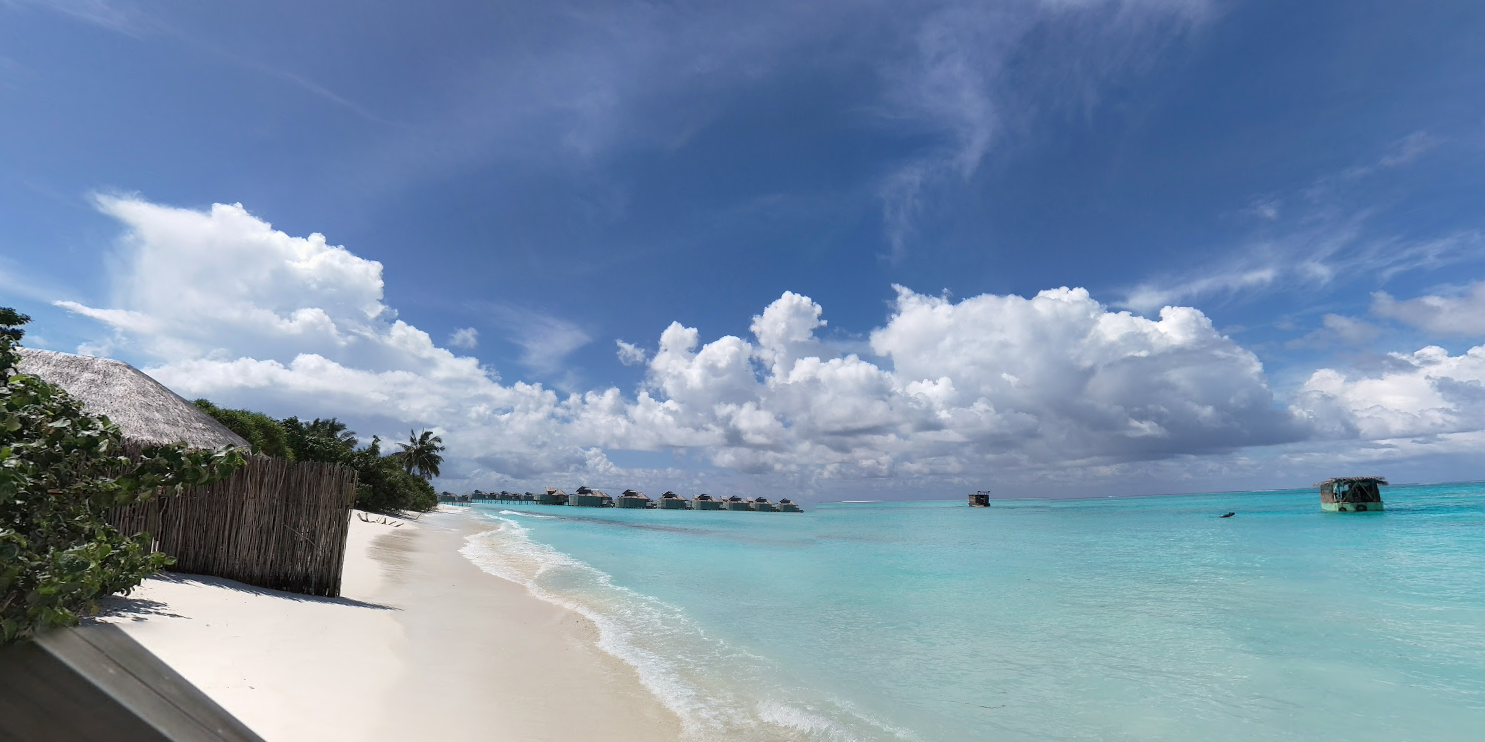 1º dia - Ilhas Maldivas (Malé)Chegada ao aeroporto de Malé. Recepção e traslado ao hotel. Hospedagem por 4 noites, com café da manhã.2º ao 4° dia - Ilhas MaldivasDias livres para desfrutar das atividades que o resort oferece.5º dia - Ilhas Maldivas (Malé) - DubaiApós café da manhã, traslado ao aeroporto de Malé. Embarque com destino a Dubai. Chegada, recepção e traslado privativo ao hotel. Hospedagem por 3 noites, com café da manhã. 6º dia - DubaiPela manhã, passeio privativo de meio dia pela cidade de Dubai, conhecendo a mesquita Jumeirah, o Forte Al Fahidi, construído há 150 anos, e o museu de Dubai, onde pode-se notar o desenvolvimento da cidade, que se transformou de uma simples aldeia produtora de pérolas a um grande centro mercantil da atualidade. Em seguida, pitoresco passeio de “abra”, tipo de embarcação que atravessa o canal com destino aos famosos souks, mercado de ouro e especiarias. Tarde livre.  7º dia - DubaiDia livre para atividades independentes. Sugerimos passeio a Sharjah, um dos 7 Emirados Árabes, a apenas 30 minutos de Dubai. Possui tradicionais souks, museus, universidades bem importantes e charmosa corniche. 8º dia - DubaiEm horário a ser determinado, traslado privativo ao aeroporto.Opção 1Preço do roteiro terrestre, por pessoa, em US$Opção 2Preço do roteiro terrestre, por pessoa, em US$Valores informativos sujeitos a disponibilidade e alteração de valores até a confirmação. Preços finais somente serão confirmados na efetivação da reserva. Não são válidos para períodos de feiras, feriados, Natal e Reveillon, estando  sujeitos a políticas e condições diferenciadas.Observação:Os hotéis mencionados acima incluem taxas locais.O critério internacional de horários de entrada e saída dos hotéis, normalmente é:Check-in: 15h00 			 Check-out: 11h00O roteiro inclui:4 noites nas Ilhas Maldivas3 noites em DubaiCafé da manhã diárioAssistência Vip no aeroporto de DubaiDespesas com visto consular para DubaiTraslados e passeios privativos em carro de luxo, com guia em idioma inglês, em DubaiTraslados nas Ilhas MaldivasServiço de meet e greet no aeroporto de MaléO roteiro não inclui:Passagem aéreaDespesas de caráter pessoal, gorjetas, telefonemas, etc.Early check-in, late check-out ou day-useTaxas hoteleiras nas Ilhas Maldivas Qualquer item que não esteja no programaDocumentação necessária para portadores de passaporte brasileiro:Passaporte: validade mínima de 6 meses da data de embarque com 2 páginas em branco. Não pode haver carimbo de entrada em IsraelVisto: é necessário visto para Dubai (providenciado pelo operador local mediante envio de documentação - mínimo 20 dias antes do embarque)Vacina: é necessário Certificado Internacional de Vacina contra febre amarela (11 dias antes do embarque)Valores em dólares americanos por pessoa, sujeitos à disponibilidade e alteração sem aviso prévio.07/01/2020CIDADEHOTELCATEGORIATIPO DE ACOMODAÇÃONOITESMaldivasSix Senses LuxoBeach Pavillion Pool4DubaiMadinat Jumeirah - Al QasrLuxoDeluxe 3ValidadeAté dez 2020Apto Duploa partir de US$ 5.720CIDADEHOTELCATEGORIATIPO DE ACOMODAÇÃONOITESMaldivasAnantara Veli Maldives LuxoOver Water Bungalow4DubaiPalace DowntownLuxo Deluxe Lake View3ValidadeAté dez 2020Apto Duploa partir de US$ 5.020